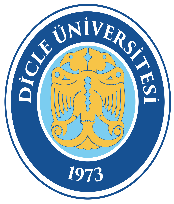 DİCLE ÜNİVERSİTESİTemel Eğitim BölümüFinal ve Bütünleme İş Akış ŞemasıDoküman Kodu: ZGF-İA-72DİCLE ÜNİVERSİTESİTemel Eğitim BölümüFinal ve Bütünleme İş Akış ŞemasıYürürlük Tarihi: 11.10.2022DİCLE ÜNİVERSİTESİTemel Eğitim BölümüFinal ve Bütünleme İş Akış ŞemasıRevizyon Tarihi/No: 00